LIETUVOS RESPUBLIKOS SVEIKATOS APSAUGOS MINISTRASĮSAKYMASDĖL LIETUVOS RESPUBLIKOS SVEIKATOS APSAUGOS MINISTRO 2012 M. RUGPJŪČIO 21 D. ĮSAKYMO NR. V-788 „DĖL PSICHOSOCIALINĖS REABILITACIJOS PASLAUGŲ PSICHIKOS SUTRIKIMŲ TURINTIEMS ASMENIMS TEIKIMO TVARKOS APRAŠO PATVIRTINIMO“ PAKEITIMO2015 m.  rugsėjo 23 d. Nr. V-1073P a k e i č i u Psichosocialinės reabilitacijos paslaugų psichikos sutrikimų turintiems asmenims teikimo tvarkos aprašo, patvirtinto Lietuvos Respublikos sveikatos apsaugos ministro 2012 m. rugpjūčio 21 d. įsakymu Nr. V-788 „Dėl Psichosocialinės reabilitacijos paslaugų psichikos sutrikimų turintiems asmenims teikimo tvarkos aprašo patvirtinimo“, ir 3.4 papunktį išdėstau taip:„3.4. Psichosocialinės reabilitacijos paslauga – reabilitacinio pobūdžio asmens sveikatos priežiūros paslauga, teikiama asmens sveikatos priežiūros įstaigose, turinčiose šių paslaugų teikimo licenciją: stacionarines psichosocialinės reabilitacijos paslaugas gali teikti įstaigos, turinčios licenciją teikti stacionarines psichiatrijos arba stacionarinės medicininės reabilitacijos psichikos ir elgesio sutrikimų profilio paslaugas ir atitinkančios šio įsakymo reikalavimus; ambulatorines psichosocialinės reabilitacijos paslaugas gali teikti įstaigos, turinčios licenciją teikti ambulatorines, dienos stacionaro ar pirminės psichikos sveikatos priežiūros arba ambulatorinės medicininės reabilitacijos psichikos ir elgesio sutrikimų profilio paslaugas ir atitinkančios šio įsakymo reikalavimus.“Sveikatos apsaugos ministrė	Rimantė Šalaševičiūtė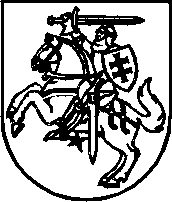 